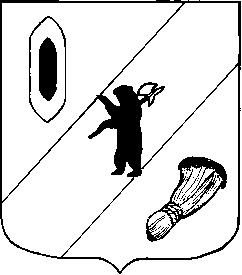 СОБРАНИЕ  ПРЕДСТАВИТЕЛЕЙГАВРИЛОВ-ЯМСКОГО  МУНИЦИПАЛЬНОГО  РАЙОНАРЕШЕНИЕОб установлении формы проведения торгов на право заключения договора на установку и эксплуатацию рекламной конструкции на земельном участке, находящемся в муниципальной собственности Гаврилов-Ямского муниципального района или государственная собственность на который не разграничена, а также на здании или ином недвижимом имуществе, находящемся в муниципальной собственности Гаврилов-Ямского муниципального районаПринято Собранием  представителей Гаврилов-Ямского  муниципального района___.__.2019 года  Руководствуясь частью 5.1 статьи 19 Федерального закона от 13.03.2006 № 38-ФЗ «О рекламе», пунктами 2 и 4 статьи 3.3 Федерального закона от 25.10.2001 № 137-ФЗ «О введении в действие Земельного кодекса Российской Федерации», статьями 22, 41 Устава Гаврилов-Ямского муниципального района», Собрание представителей Гаврилов-Ямского муниципального района РЕШИЛО:1. Установить, что проведение торгов на право заключения договора на установку и эксплуатацию рекламных конструкций на земельном участке, находящемся в муниципальной собственности Гаврилов-Ямского муниципального района или земельном участке, государственная собственность на который не разграничена и полномочия по распоряжению которыми осуществляется органами местного самоуправления Гаврилов-Ямского муниципального района, а также на здании или ином недвижимом имуществе, находящемся в муниципальной собственности Гаврилов-Ямского муниципального района осуществляется в форме конкурса или открытого аукциона, в том числе открытого аукциона в электронной форме.2. Установить, что порядок проведения торгов на право заключения договора на установку и эксплуатацию рекламных конструкций на земельном участке, находящемся в муниципальной собственности Гаврилов-Ямского муниципального района или земельном участке, государственная собственность на который не разграничена и полномочия по распоряжению которыми осуществляется органами местного самоуправления Гаврилов-Ямского муниципального района, а также на здании или ином недвижимом имуществе, находящемся в муниципальной собственности Гаврилов-Ямского муниципального района, а также Методику расчёта размера платы за установку и эксплуатацию рекламных конструкций на рекламных местах утверждает Администрация Гаврилов-Ямского муниципального района.3. Признать утратившим силу решение Собрания представителей Гаврилов-Ямского муниципального района № 20 от 16.06.2011 «О порядке проведения торгов на право заключения договора на установку и эксплуатацию рекламной конструкции».4. Опубликовать решение в печати и на официальном сайте Администрации Гаврилов-Ямского муниципального района в сети Интернет. 5. Настоящее решение вступает в силу с момента официального опубликования.Глав Гаврилов-Ямского муниципального района						А.А.КомаровПредседатель Собрания представителей Гаврилов-Ямского муниципального района                              			А.Б.Сергеичев___.__.2019  № ____